Тема занятия «Антибиотики»Значение темы: В настоящее время антибиотики широко применяются в практической медицине, что имеет большое значение для лечения многих инфекций. Но, как и все лечебные препараты, антибиотики имеют побочные эффекты, что оказывает нежелательное влияние на макроорганизм, на микроорганизм и на другие лекарственные препараты.Химиотерапия - это применение для лечения заболевания химических веществ, обладающих специфическим действием на клетки возбудителя заболевания и не повреждающих клетки и ткани человека. В основе действия химиотерапевтических препаратов на клетки возбудителей заболеваний лежит сходство их молекул с рядом веществ, необходимых для метаболизма микроорганизмов: аминокислот, витаминов, ферментов и т. д. Препарат всасывается бактериальной клеткой вместо необходимого ей компонента и начинает свое разрушительное действие. В результате нарушения важнейших систем клетки она погибает (бактерицидное действие), а если нарушения слабые, то отмечается бактериостатическое действие.Важным этапом в развитии химиотерапии явилось создание сульфаниламидных препаратов. Они дают хороший лечебный эффект при ангине, гнойно-воспалительных инфекциях, кишечных заболеваниях. Большое значение имеют антибиотики - химиотерапевтические препараты биологического происхождения.Контроль исходного уровня знаний: Дайте определения понятиям «химиотерапия», «химиопрофилактика», «антибиотики».Охарактеризуйте различные классификации антибиотиков.Дайте краткую характеристику основных групп антибиотиков.Поясните возникновение механизма устойчивости микроорганизмов к антибиотикам.Перечислите возможные осложнения при антибиотикотерапии.Самостоятельная работаЗадание 1. Рассмотреть механизм действия антибиотиков и законспектировать основные процессы.Просмотрите видео (механизм действия) и зарисуйте в тетради механизм действия.https://krasgmu.ru/index.php?page[common]=user&id=14171&cat=folder&fid=48480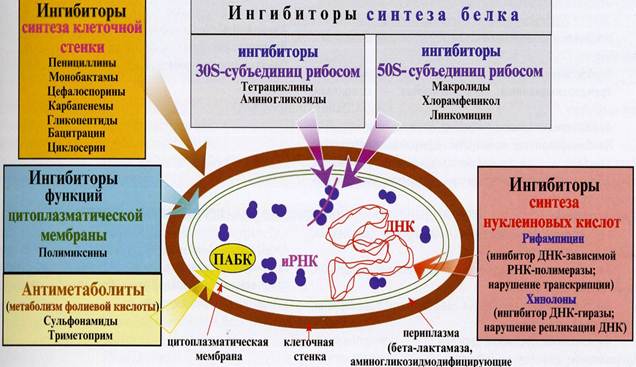 2. Просмотрите видео и дайте определение.(Как формируется чувствительность)https://krasgmu.ru/index.php?page[common]=user&id=14171&cat=folder&fid=48480Резистентность к антибиотикам – это способность патогенных бактерий проявлять устойчивость к воздействию терапевтических концентраций антибактериальных препаратов. Врождённая резистентность - отсутствие у бактерии мишени, на которую может действовать применяемый антибиотик, слишком низкую проницаемость бактериальной мембраны для препарата, способность инактивировать лекарство при помощи ферментов либо активно выводить его из бактериальной клетки.	Приобретенная устойчивость - возникает как следствие мутации возбудителя, благодаря которой он может свободно переносить концентрации антибиотика, достаточные для инактивации других бактерий данного вида.Задание 3. Посмотрите видео (антибиотики – большой скачок) и ответьте на вопросы От какого микроорганизма умерла 70 – летняя пациентка в Америке.Как называется устойчивость бактерий к антибиотикам.По чему не смогли спасти женщину от пневмонии. Что такое антибиотики резерва.Как действуют Ла-антибиотики. Где локализуется бактерия способная выделять антибиотик и подавлять рост стафилококка.Задание 4.  Посмотрите видео, как определяют чувствительность микробов к антибиотикам.https://krasgmu.ru/index.php?page[common]=user&id=14171&cat=folder&fid=48480Изучите постановка антибиограммы. Методом дисков и определение устойчивости и чувствительности бактерий.Методы определения чувствительности бактерий к антибиотикам делятся на 2 группы: диффузионные и методы разведения.Определение чувствительности бактерий к антибиотикам: диффузионные методы с использованием дисков с антибиотикамис помощью Е-тестовметоды разведения разведение в жидкой питательной среде (бульоне)разведение в агареПри определении чувствительности диско-диффузионным методом на поверхность агара в чашке Петри наносят бактериальную суспензию определенной плотности (обычно эквивалентную стандарту мутности 0,5 по McFarland) и затем помещают диски, содержащие определенное количество антибиотика. Диффузия антибиотика в агар приводит к формированию зоны подавления роста микроорганизмов вокруг дисков. После инкубации чашек в термостате при температуре 35о-37оС в течение ночи учитывают результат путем измерения диаметра зоны вокруг диска в миллиметрах (рис. 1).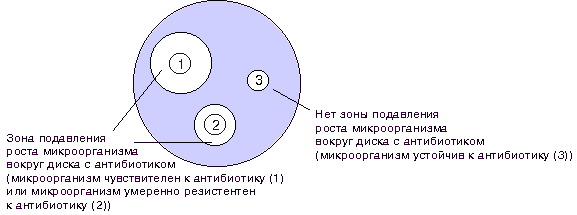 Рисунок 1. Определение чувствительности микроорганизмов диско-диффузионным методом.Критерии интерпретации чувствительности бактерийЗадание. Сделайте скрин-шот Чашку Петри на минут в видео (4.11 – 4.13)  с антибиограммой и определите к какому антибиотику наиболее  чувствителен м/о от надписи МПА по часовой стрелки 1-2-3-4-5-6.Пример фотоКатегория чувствительности микроорганизмаМикробиологическая характеристикаКлиническая характеристикаЧувствительныйНе имеет механизмов резистентностиТерапия успешна при использовании обычных дозС промежуточной резистентностьюСубпопуляция, находящаяся между чувствительной и резистентнойТерапия успешна при использовании максимальных доз или при локализации инфекции в местах, где антибиотик накапливается в высоких концентрацияхРезистентныйИмеет механизмы резистентностиНет эффекта от терапии при использовании максимальных доз